Appel à Candidature Responsable Commission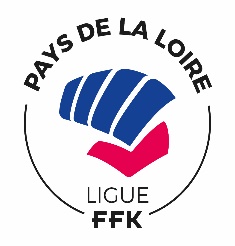 Nom : ……………………                                              Prénom : ……………………………………Discipline : ………………………                                 Grade : ………………………….Club : …………………………                                     N° Licence : ……………………………….Mail : ……………………………………                     Téléphone : ………………………………….Sélectionnez LA Commission Souhaitée :        Body Karaté        Para Karaté       Karaté Santé       Citoyenne       Parité        Distinctions et récompenses       Médical        Développement durable        Sportive       Communication et partenariatDocument à renvoyer avant le 16/01 par mail à : secretariatliguepdl@orange.fr